	      РАСПОРЯЖЕНИЕ11 ноября  2019 года                                                                                  № 36 О назначении лиц, ответственных за формирование и предоставление данных в Региональную информационную систему в сфере закупок.     В соответствии с частью 7  статьи 4 Федерального закона от 05 апреля 2013 года № 44-ФЗ  « О контрактной системе в сфере закупок, товаров, работ, услуг для обеспечения государственных и муниципальных нужд» и в целях взаимодействия с региональной информационной системой в сфере закупок (далее РИС), распоряжаюсь: Наделить правом электронной подписи для аутентификации в РИС:Возложить функции и обязанности Администратора информационной безопасности (Администратор ИБ) автоматизированного рабочего места, применяемого для взаимодействия с РИС (далее АРМ РИС), по организации и обеспечению надежной, бесперебойной эксплуатации программно- технических средств в соответствии с требованиями технической и эксплуатационной документации на главу сельского поселения Бадраковский сельсовет Мидатова Илдуса ТимергалиевичаУказанные в пунктах 1-2 настоящего распоряжения должностные лица несут персональную ответственность за:- сохранение в тайне конфиденциальной информации, ставшей им известной в        процессе взаимодействия с Сегментом РИС;      - сохранение в тайне ключевой информации;           - соблюдение правил эксплуатации средств АРМ РИС и средств           электронной подписи.                               Контроль за выполнением настоящего распоряжения оставляю за собой.           Глава сельского поселения            Бадраковский сельсовет                                                    И.Т.МидатовБАШКОРТОСТАН РЕСПУБЛИКАҺЫБОРАЙ РАЙОНЫМУНИЦИПАЛЬ РАЙОНЫНЫҢБАЗРАК АУЫЛ СОВЕТЫ
АУЫЛ БИЛӘМӘҺЕ ХАКИМИӘТЕ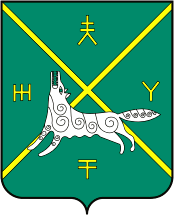 АДМИНИСТРАЦИЯ СЕЛЬСКОГО ПОСЕЛЕНИЯ БАДРАКОВСКИЙ СЕЛЬСОВЕТ МУНИЦИПАЛЬНОГО РАЙОНА БУРАЕВСКИЙ РАЙОНРЕСПУБЛИКИ БАШКОРТОСТАН№ п\пФамилия Имя ОтчествоДолжностьРоль уполномоченного лица12341.Мидатов  Илдус ТимергалиевичГлава сельского поселения Заказчик, Администратор, Финансовый орган, Главный распорядитель бюджетных средств, Контролирующий орган, Уполномоченный орган по регулированию контрактной системы в сфере закупок